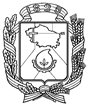 АДМИНИСТРАЦИЯ ГОРОДА НЕВИННОМЫССКАСТАВРОПОЛЬСКОГО КРАЯПОСТАНОВЛЕНИЕ17.11.2021                               г. Невинномысск                                       № 1961О внесении изменений в муниципальную программу«Развитие образования в городе Невинномысске», утвержденную постановлением администрации города Невинномысскаот 15.11.2019 № 2137В соответствии с Порядком разработки, реализации и оценки эффективности муниципальных программ города Невинномысска, утвержденным постановлением администрации города Невинномысска от 14 апреля 2016 г. № 710, Методическими указаниями по разработке, реализации и оценке эффективности муниципальных программ города Невинномысска, утвержденными постановлением администрации города Невинномысска от08 июня 2016 г. № 1146, постановляю:1. Внести в муниципальную программу «Развитие образования в городе Невинномысске», утвержденную постановлением администрации города Невинномысска от 15.11.2019 № 2137 «Об утверждении муниципальной программы «Развитие образования в городе Невинномысске», следующие изменения:1.1. В паспорте программы:1.1.1. В позиции «Целевые индикаторы программы» дополнить абзацем и строкой следующего содержания:«Доля детей в возрасте от 5 до 18 лет, проживающих на территории города, использующих сертификаты дополнительного образования и имеющих право на получение дополнительного образования в рамках системы персонифицированного финансирования в общем числе детей в возрасте от 5 до 18 лет, проживающих на территории города».1.1.2. В позиции «Объемы и источники финансового обеспечения программы»:цифры «5351193,54» заменить цифрами «5372440,97»;цифры «1958049,39» заменить цифрами «1979296,82»;цифры «522406,75» заменить цифрами «543654,18».1.1.3. В позиции «Ожидаемые конечные результаты реализации программы» дополнить строкой следующего содержания:«охват детей в возрасте от 5 до 18 лет, проживающих на территории города и использующих сертификаты дополнительного образования и имеющих право на получение дополнительного образования в рамках системы персонифицированного финансирования - не менее 25%».2. В приложении 1 «Сведения об индикаторах достижения целей муниципальной программы «Развитие образования в городе Невинномысске» и показателях решения задач подпрограмм муниципальной программы «Развитие образования в городе Невинномысске» к программе:2.1. Дополнить строкой 2.7 следующего содержания:«».2.2. Дополнить строкой 4.1.9 следующего содержания: «».3. В приложении 2 «Перечень ведомственных целевых программ, основных мероприятий муниципальной программы «Развитие образования в городе Невинномысске» к программе:3.1. Строку 1.1.2.5 изложить в следующей редакции:«».3.2. Строку 1.2 изложить в следующей редакции: «».3.3. Дополнить строкой 1.2.3.16 следующего содержания:«».4. В Приложении 3 «Объемы финансового обеспечения муниципальной программы «Развитие образования в городе Невинномысске» к программе:4.1. Строки 1 и 2 изложить в следующей редакции:«».4.2. Строку 2.8 изложить в следующей редакции:«».4.3. Строку 3.2 изложить в следующей редакции:«».4.4. Дополнить строкой 3.19 следующего содержания:«».5. В Приложение 4 «Объемы финансового обеспечения муниципальной программы «Развитие образования в городе Невинномысске» за счет средств бюджета города Невинномысска» к программе:5.1. Строки 1 и 2 изложить в следующей редакции:«».5.2. Строку 2.6 изложить в следующей редакции:«».5.3. Строку 3.2 изложить в следующей редакции:«».5.4. Дополнить строкой 3.17 следующего содержания:«».6. Приложение 5 «Сведения об источнике информации и методике расчета индикаторов достижения целей муниципальной программы «Развитие образования в городе Невинномысске» и показателей решения задач подпрограмм муниципальной программы «Развитие образования в городе Невинномысске» к программе:6.1. Дополнить строкой 2.7 следующего содержания:«».6.2. Дополнить строкой 4.1.9 следующего содержания:«».7. В приложении 6 «Сведения о весовых коэффициентах, присвоенных цели муниципальной программы «Развитие образования в городе Невинномысске» и задачам подпрограмм муниципальной программы «Развитие образования в городе Невинномысске» к программе: 7.1. В строке 1.1.1 в графе 6 цифры «0,71» заменить цифрами «0,69».7.2. В строке 1.1.2 в графе 6 цифры «0,29» заменить цифрами «0,31».8. В паспорте подпрограммы «Развитие дошкольного образования в городе Невинномысске» в позиции «Объемы и источники финансового обеспечения подпрограммы» программы:цифры «2564524,12» заменить цифрами «2585771,55»;цифры «946001,11» заменить цифрами «967248,54»;цифры «251817,00» заменить цифрами «273064,43».9. В подпрограмме «Развитие общего и дополнительного образования в городе Невинномысске» (далее – подпрограмма) программы:9.1. В паспорте подпрограммы:9.1.1. Позицию «Показатели подпрограммы» дополнить абзацем следующего содержания:«Доля детей в возрасте от 5 до 18 лет, проживающих на территории города и использующих сертификаты дополнительного образования в общем числе детей в возрасте от 5 до 18 лет, проживающих на территории города».9.1.2. Позицию «Ожидаемые конечные результаты реализации подпрограммы» дополнить абзацем следующего содержания:«увеличение доли детей в возрасте от 5 до 18 лет, проживающих на территории города и использующих сертификаты дополнительного образования до 75%».9.1.3. Позицию «Характеристика основных мероприятий подпрограммы» дополнить абзацами следующего содержания:«Основное мероприятие 20: обеспечение функционирования модели персонифицированного финансирования дополнительного образования детей.В целях реализации мероприятий федерального проекта «Успех каждого ребенка» национального проекта «Образование», утвержденного протоколом президиума Совета при Президенте Российской Федерации по стратегическому развитию и национальным проектам от 03.09.2018 № 10, в целях обеспечения равной доступности качественного дополнительного образования в городе реализуется система персонифицированного финансирования дополнительного образования детей, подразумевающая предоставление детям сертификатов дополнительного образования.Показатель достижения мероприятия –внедрение и обеспечение функционирования системы персонифицированного финансирования дополнительного образования».10. Разместить настоящее постановление на официальном сайте администрации города Невинномысска в информационно-телекоммуникационной сети «Интернет».11. Контроль  за исполнением настоящего постановления возложить на первого заместителя главы администрации города Невинномысска                         Олешкевич Т.А.Глава города НевинномысскаСтавропольского края                                                                    М.А. Миненков1234567892.7.Доля детей в возрасте от 5 до 18 лет, проживающих на территории города, использующих сертификаты дополнительного образования и имеющих право на получение дополнительного образования в рамках системы персонифицированного финансирования в общем числе детей в возрасте от 5 до 18 лет, проживающих на территории городапроценты---3,3112,0025,001234567894.1.9.Доля детей в возрасте от 5 до 18 лет, проживающих на территории города и использующих сертификаты дополнительного образования в общем числе детей в возрасте от 5 до 18 лет, проживающих на территории городапроценты---25,0050,0075,0012345671.1.2.5.Основное мероприятие 9: благоустройство территории МБДОУ № 9предоставление субсидий муниципальному учреждению города Невинномысска (далее - город) на цели, не связанные с оказанием (выполнением) им муниципальных услуг (работ) в соответствии с муниципальным заданиемуправление образованияоктябрь 2021 г.декабрь 2021 г.п. 3.2.5.приложение 112345671.2.Подпрограмма 2 «Развитие общего и дополнительного образования в городе Невинномысске»--январь      2020 г.декабрь     2023 г.п. 2.1., 2.3.,2.4., 2.6., 2.7.приложения 112345671.2.3.16.Основное мероприятие 20: обеспечение функционирования модели персонифицированного финансирования дополнительного образования детейпредоставление субсидий муниципальным учреждениям дополнительного образования детей города на цели, связанные с персонифицированным финансированиемуправление образованиясентябрь 2021 г.декабрь 2021 г.п. 4.1.9.приложение 112345671.Программа «Развитие образования в городе Невинномысске»всего1446334,861485277,361218575,861221981,971.Программа «Развитие образования в городе Невинномысске»средства федерального бюджета, предусмотренные:197106,28195183,0591347,4091347,401.Программа «Развитие образования в городе Невинномысске»общеобразовательным организациям 34164,9891526,8891526,8991526,891.Программа «Развитие образования в городе Невинномысске»управлению жилищно-коммунальным хозяйством (далее – УЖКХ)162941,30103656,17--1.Программа «Развитие образования в городе Невинномысске»средства бюджета Ставропольского края, в том числе предусмотренные:756943,46746440,13648000,76666416,691.Программа «Развитие образования в городе Невинномысске»дошкольным образовательным организациям288438,54292820,18305192,62314818,351.Программа «Развитие образования в городе Невинномысске»общеобразовательным организациям422819,56348649,46342808,14351598,341.Программа «Развитие образования в городе Невинномысске»УЖКХ45685,36104970,49--1.Программа «Развитие образования в городе Невинномысске»средства бюджета города, в том числе:492285,12543654,18479183,67464173,851.Программа «Развитие образования в городе Невинномысске»управлению образования администрации города (далее – управление образования)10670,829803,309510,329271,651.Программа «Развитие образования в городе Невинномысске»дошкольным образовательным организациям236502,36270957,09232608,84222965,571.Программа «Развитие образования в городе Невинномысске»общеобразовательным организациям и организациям дополнительного образования206311,69221622,23199392,85195346,771.Программа «Развитие образования в городе Невинномысске»муниципальному бюджетному учреждению «Центр административно-хозяйственного обслуживания» города (далее - МБУ «ЦАХО»)26892,7028147,6527118,5326301,471.Программа «Развитие образования в городе Невинномысске»муниципальному бюджетному учреждению «Центр развития образования» города (далее - МБУ «ЦРО»)9800,2111016,5710553,1310288,391.Программа «Развитие образования в городе Невинномысске»УЖКХ2107,342107,34--1.Программа «Развитие образования в городе Невинномысске»средства внебюджетных источников----2.Подпрограмма 1 «Развитие дошкольного образования в городе Невинномысске»всего735674,90774544,27537801,46537783,922.Подпрограмма 1 «Развитие дошкольного образования в городе Невинномысске»средства федерального бюджета, в том числе предусмотренные:162941,30103656,17--2.Подпрограмма 1 «Развитие дошкольного образования в городе Невинномысске»УЖКХ162941,30103656,17--2.Подпрограмма 1 «Развитие дошкольного образования в городе Невинномысске»средства бюджета Ставропольского края, в том числе предусмотренные:334123,90397790,67305192,62314818,352.Подпрограмма 1 «Развитие дошкольного образования в городе Невинномысске»дошкольным образовательным организациям288438,54292820,18305192,62314818,352.Подпрограмма 1 «Развитие дошкольного образования в городе Невинномысске»УЖКХ45685,36104970,49--2.Подпрограмма 1 «Развитие дошкольного образования в городе Невинномысске»средства бюджета города, в том числе предусмотренные:238609,70273064,43232608,84222965,572.Подпрограмма 1 «Развитие дошкольного образования в городе Невинномысске»дошкольным образовательным организациям236502,36270957,09232608,84222965,572.Подпрограмма 1 «Развитие дошкольного образования в городе Невинномысске»УЖКХ2107,342107,34--12345672.8.Основное мероприятие 9: благоустройство территории МБДОУ № 9всего-22218,14--2.8.Основное мероприятие 9: благоустройство территории МБДОУ № 9средства бюджета Ставропольского края, в том числе предусмотренные:----2.8.Основное мероприятие 9: благоустройство территории МБДОУ № 9дошкольным образовательным организациям----2.8.Основное мероприятие 9: благоустройство территории МБДОУ № 9средства бюджета города, в том числе:-22218,14--2.8.Основное мероприятие 9: благоустройство территории МБДОУ № 9дошкольным образовательным организациям-22218,14--12345673.2.Основное мероприятие 2: организация предоставления дополнительного образования детей в муниципальных образовательных организациях дополнительного образованиявсего63469,3264165,9165982,9567313,843.2.Основное мероприятие 2: организация предоставления дополнительного образования детей в муниципальных образовательных организациях дополнительного образованиясредства бюджета города, в том числе:63469,3264165,9165982,9567313,843.2.Основное мероприятие 2: организация предоставления дополнительного образования детей в муниципальных образовательных организациях дополнительного образованияорганизациям дополнительного образования 63469,3264165,9165982,9567313,8412345673.19.Основное мероприятие 20: обеспечение функционирования модели персонифицированного финансирования дополнительного образования детейвсего-2592,80--3.19.Основное мероприятие 20: обеспечение функционирования модели персонифицированного финансирования дополнительного образования детейсредства бюджета города, в том числе:-2592,80--3.19.Основное мероприятие 20: обеспечение функционирования модели персонифицированного финансирования дополнительного образования детейорганизациям дополнительного образования-2592,80--12345678910111.Программа «Развитие образования в городе Невинномысске»0100000000всего492285,12543654,18479183,67 464173,851.Программа «Развитие образования в городе Невинномысске»0100000000управление образования администрации города  (далее управление образования)10670,829803,309510,329271,651.Программа «Развитие образования в городе Невинномысске»0100000000дошкольные образовательные организации236502,36270957,09232608,84222965,571.Программа «Развитие образования в городе Невинномысске»0100000000общеобразовательные организации и организации дополнительного образования 206311,69221622,23199392,85195346,771.Программа «Развитие образования в городе Невинномысске»0100000000МБУ «ЦАХО»26892,7028147,6527118,5326301,471.Программа «Развитие образования в городе Невинномысске»0100000000МБУ «ЦРО»9800,2111016,5710553,1310288,391.Программа «Развитие образования в городе Невинномысске»0100000000УЖКХ2107,342107,34--2.Подпрограмма 1 «Развитие дошкольного образования в городе Невинномысске»0110000000всего238609,70273064,43232608,84222965,572.Подпрограмма 1 «Развитие дошкольного образования в городе Невинномысске»0110000000дошкольные образовательные организации236502,36270957,09232608,84222965,5712345678910112.6.Основное мероприятие 9: благоустройство территории МБДОУ № 90110900000, 11010всего-22218,14--2.6.Основное мероприятие 9: благоустройство территории МБДОУ № 90110900000, 11010дошкольные образовательные организации-22218,14--12345678910113.2.Основное мероприятие 2: организацияпредоставлениядополнительного образования детей в муниципальных образовательных организациях дополнительного образования0120200000,11010всего63469,3264165,9165982,9567313,843.2.Основное мероприятие 2: организацияпредоставлениядополнительного образования детей в муниципальных образовательных организациях дополнительного образования0120200000,11010организациидополнительногообразования63469,3264165,9165982,9567313,8412345678910113.17.Основное мероприятие 20: обеспечение функционирования модели персонифицированного финансирования дополнительного образования детей0122000000, 11010всего-2592,80--3.17.Основное мероприятие 20: обеспечение функционирования модели персонифицированного финансирования дополнительного образования детей0122000000, 11010организациям  дополнительного образования-2592,80--123452.7.Доля детей в возрасте от 5 до 18 лет, проживающих на территории города, использующих сертификаты дополнительного образования и имеющих право на получение дополнительного образования в рамках системы персонифицированного финансирования в общем числе детей в возрасте от 5 до 18 лет, проживающих на территории городапроцентыЧперс. = Ч серт..перс./Чвсего, где:Чперс. – доля детей в возрасте от 5 до 18 лет, проживающих на территории города, использующих сертификаты дополнительного образования и имеющих право на получение дополнительного образования в рамках системы персонифицированного финансирования в общем числе детей в возрасте от 5 до 18 лет, проживающих на территории города;Ч серт..перс.– общая численность детей, имеющих право на получение дополнительного образования в рамках системы персонифицированного финансирования;Чвсего– численность детей в возрасте от 5 до 18 лет, проживающих на территории города на конец календарного года123454.1.9.Доля детей в возрасте от 5 до 18 лет, проживающих на территории города и использующих сертификаты дополнительного образования в общем числе детей в возрасте от 5 до 18 лет, проживающих на территории городапроцентыЧ=Чсерт./Чвсего, где:Ч– доля детей в возрасте от 5 до 18 лет, проживающих на территории города и использующих сертификаты дополнительного образования в общем числе детей в возрасте от 5 до 18 лет, проживающих на территории города;Чсерт. -общая численность детей, использующих сертификаты дополнительного образования.Чвсего -численность детей в возрасте от 5 до 18 лет, проживающих на территории городана конец календарного года